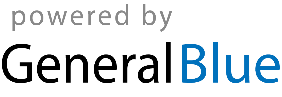 INVOICEINVOICEINVOICEINVOICEINVOICEINVOICEDate:[Enter date here]INVOICEINVOICEINVOICEINVOICEINVOICEINVOICEInvoice #:[Invoice number]Bill To:Ship To:Ship To:[Client's Name/Company Name][Client's Name/Company Name][Client's Name/Company Name][Client's Name/Company Name][Client's Name/Company Name][Client's Name/Company Name][Client's Name/Company Name][Address Line 1][Address Line 1][Address Line 1][Address Line 1][Address Line 1][Address Line 1][Address Line 1][Address Line 2][Address Line 2][Address Line 2][Address Line 2][Address Line 2][Address Line 2][Address Line 2][City], [State], [Zip Code][City], [State], [Zip Code][City], [State], [Zip Code][City], [State], [Zip Code][City], [State], [Zip Code][City], [State], [Zip Code][City], [State], [Zip Code][Phone][Phone][Phone][Phone][Phone][Phone][Phone]SALESPERSONSALESPERSONSHIP VIASHIP VIASHIP DATETERMSTERMSDUE DATEItem #DescriptionDescriptionDescriptionQuantity Unit PriceUnit PriceTotalTax Rate:Subtotal:Subtotal:Sales Tax:S & H:S & H:Other:Other:If you have any concerns regarding this invoice, please contact		If you have any concerns regarding this invoice, please contact		If you have any concerns regarding this invoice, please contact		If you have any concerns regarding this invoice, please contact		If you have any concerns regarding this invoice, please contact		TOTAL:TOTAL:[Name, Phone #, E-mail][Name, Phone #, E-mail][Name, Phone #, E-mail][Name, Phone #, E-mail]THANK YOU FOR YOUR BUSINESS!THANK YOU FOR YOUR BUSINESS!THANK YOU FOR YOUR BUSINESS!THANK YOU FOR YOUR BUSINESS!